English Language Arts 7 – KDU(*use the planner to adjust Big Ideas, Activities and Content for each of the terms)English Language Arts 7 – KDU(*use the planner to adjust Big Ideas, Activities and Content for each of the terms)English Language Arts 7 – KDU(*use the planner to adjust Big Ideas, Activities and Content for each of the terms)English Language Arts 7 – KDU(*use the planner to adjust Big Ideas, Activities and Content for each of the terms)English Language Arts 7 – KDU(*use the planner to adjust Big Ideas, Activities and Content for each of the terms)English Language Arts 7 – KDU(*use the planner to adjust Big Ideas, Activities and Content for each of the terms)CORE COMPETENCIES 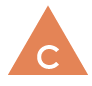 COMMUNICATION CORE COMPETENCIES 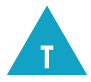 THINKING (CRITICAL/CREATIVE)CORE COMPETENCIES THINKING (CRITICAL/CREATIVE)CORE COMPETENCIES THINKING (CRITICAL/CREATIVE)CORE COMPETENCIES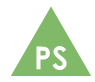 (PERSONAL/SOCIAL)CORE COMPETENCIES(PERSONAL/SOCIAL)CURRICULAR COMPETENCIESCURRICULAR COMPETENCIESBIG IDEA (Understand…)What do we want students to DO?  (Activities, lessons…) What do we want students to DO?  (Activities, lessons…) Content (& Elaborations)(Know)Using oral, written, visual, and digital texts (Text and texts are generic terms referring all forms of oral, written, visual, and digital communication: Oral texts include speeches, poems, plays, and oral stories; Written texts include novels, articles, and short stories; Visual texts include posters, photographs, and other images; Digital texts include electronic forms of all the above; Oral, written, and visual elements can be combined (e.g., in dramatic presentations, graphic novels, films, web pages, advertisements), students are expected individually and collaboratively to be able to:Comprehend and connect (reading, listening, viewing)Access information and ideas for diverse purposes (to inquire, to explore, to inform, to interpret, to explain, to take a position, to propose a solution, to entertain) and from a variety of sources (includes digital sources; students need to develop the language and tools to successfully navigate digital media (be familiar with terms and concepts such as browser, cookie, browsing history, hyperlinked text, thread, URL, posting etiquette, following social media, tweeting, privacy, digital identity)) and evaluate their relevance (Students should be prompted to ask: Does it meet the purpose? Is it current? Does it add new information?), accuracy (Students should be prompted to distinguish fact from opinion and to consider the source of the information.), and reliability (Students should be prompted to consider the authority of the source and whether it is a primary or secondary source.) Apply appropriate strategies to comprehend written, oral, and visual texts, guide inquiry (asking creative and critical questions supported and inspired by texts), and extend thinking (questioning and speculating, acquiring new ideas, analyzing and evaluating ideas, developing explanations, considering alternative points of view, summarizing, synthesizing, problem solving) Synthesize ideas from a variety of sources to build understanding Recognize and appreciate how different features, forms, and genres of texts (vary depending on the purpose and audience of the text; students should be encouraged to consider the role of elements used in various texts (illustration in graphic novels, advertisements on websites, use of music, paragraph length, pause and pace in spoken word, use of colour) reflect various purposes, audiences, and messagesThink critically, creatively, and reflectively (questioning, interpreting, comparing, and contrasting a range of texts (narrative, poetry, visual texts); useful strategies for students include “exit slips,” “one star, one wish,” and quick activities to identify thinking) to explore ideas within, between, and beyond textsRecognize and identify the role of personal, social, and cultural contexts, values, and perspectives (Students should be prompted to consider the influence of family, friends, activities, religion, gender, and place on texts, and the relationship between text and context.)  in textsRecognize how language constructs personal, social, and cultural identity (Our sense of individuality and belonging is a product of, for example, the language we use; oral tradition, story, and recorded history; cultural aspects; and formal and informal language use. Students should be prompted to consider the impact of language in their lives.) Construct meaningful personal connections between self, text, and worldRespond to text in personal, creative and critical ways (Students should be prompted to analyze their personal connection to text, explain their responses (rational and emotional), and consider texts from different points of view.)Understand how literary elements, techniques, and devices enhance and shape meaning (metaphor brings a fresh perspective to the common; diction influences emotional response, persuasiveness, and meaning; hyperbole exaggerates for emphasis; sound devices can add to or disrupt the aesthetics of a text; imagery evokes sensory experiences in response to text)Recognize an increasing range of text structures and how they contribute to meaning Recognize and appreciate the role of story, narrative, and oral tradition in expressing First Peoples perspectives, values, beliefs, and points of viewRecognize the validity of First Peoples oral tradition (Students should be prompted to recognize the similarities and differences between oral and written records, and to understand that oral tradition has the same validity, importance, and permanence for First Peoples as written texts do for other cultures.)  for a range of purposesCreate and communicate (writing, speaking, representing)Exchange ideas and viewpoints (collaborating in large and small groups through activities such as think-pair-share, debates, four corners, quiet conversation, and lit circles (in which students take on new roles); using active listening skills and receptive body language; paraphrasing and building on others’ ideas; disagreeing respectfully; and extending thinking (shifting, changing) to broader contexts (social media, digital environments)) to build shared understanding and extend thinking Use writing and design processes to plan, develop, and create engaging and meaningful literary and informational texts (opinion pieces; poetry; short stories; narrative; slams; spoken word; storyboards and comic strips; masks; multimedia and multimodal forms.)  for a variety of purposes and audiences (range of audiences to include peers, authorities, and professional audiences.) Assess and refine texts (using techniques such as adjusting diction and form according to audience needs and preferences, using verbs effectively, using repetition and substitution for effect, using active instead of passive voice, maintaining parallelism, adding modifiers, replacing be verbs with stronger verbs, varying sentence types, using precise diction, and eliminating wordiness)  to improve their clarity, effectiveness, and impact according to purpose, audience and messageUse an increasing repertoire of conventions of Canadian spelling, grammar, and punctuation Use and experiment with oral storytelling processes (creating an original story or finding an existing story (with permission), sharing the story from memory with others, using vocal expression to clarify the meaning of the text, using non-verbal communication expressively to clarify the meaning, attending to stage presence, differentiating the storyteller’s natural voice from the characters’ voices, presenting the story efficiently, keeping the listener’s interest throughout, using an expanding repertoire of techniques to enhance audience experience)Select and use appropriate features, forms, and genres according to audience, purpose, and messageTransform ideas and information to create original textsUsing oral, written, visual, and digital texts (Text and texts are generic terms referring all forms of oral, written, visual, and digital communication: Oral texts include speeches, poems, plays, and oral stories; Written texts include novels, articles, and short stories; Visual texts include posters, photographs, and other images; Digital texts include electronic forms of all the above; Oral, written, and visual elements can be combined (e.g., in dramatic presentations, graphic novels, films, web pages, advertisements), students are expected individually and collaboratively to be able to:Comprehend and connect (reading, listening, viewing)Access information and ideas for diverse purposes (to inquire, to explore, to inform, to interpret, to explain, to take a position, to propose a solution, to entertain) and from a variety of sources (includes digital sources; students need to develop the language and tools to successfully navigate digital media (be familiar with terms and concepts such as browser, cookie, browsing history, hyperlinked text, thread, URL, posting etiquette, following social media, tweeting, privacy, digital identity)) and evaluate their relevance (Students should be prompted to ask: Does it meet the purpose? Is it current? Does it add new information?), accuracy (Students should be prompted to distinguish fact from opinion and to consider the source of the information.), and reliability (Students should be prompted to consider the authority of the source and whether it is a primary or secondary source.) Apply appropriate strategies to comprehend written, oral, and visual texts, guide inquiry (asking creative and critical questions supported and inspired by texts), and extend thinking (questioning and speculating, acquiring new ideas, analyzing and evaluating ideas, developing explanations, considering alternative points of view, summarizing, synthesizing, problem solving) Synthesize ideas from a variety of sources to build understanding Recognize and appreciate how different features, forms, and genres of texts (vary depending on the purpose and audience of the text; students should be encouraged to consider the role of elements used in various texts (illustration in graphic novels, advertisements on websites, use of music, paragraph length, pause and pace in spoken word, use of colour) reflect various purposes, audiences, and messagesThink critically, creatively, and reflectively (questioning, interpreting, comparing, and contrasting a range of texts (narrative, poetry, visual texts); useful strategies for students include “exit slips,” “one star, one wish,” and quick activities to identify thinking) to explore ideas within, between, and beyond textsRecognize and identify the role of personal, social, and cultural contexts, values, and perspectives (Students should be prompted to consider the influence of family, friends, activities, religion, gender, and place on texts, and the relationship between text and context.)  in textsRecognize how language constructs personal, social, and cultural identity (Our sense of individuality and belonging is a product of, for example, the language we use; oral tradition, story, and recorded history; cultural aspects; and formal and informal language use. Students should be prompted to consider the impact of language in their lives.) Construct meaningful personal connections between self, text, and worldRespond to text in personal, creative and critical ways (Students should be prompted to analyze their personal connection to text, explain their responses (rational and emotional), and consider texts from different points of view.)Understand how literary elements, techniques, and devices enhance and shape meaning (metaphor brings a fresh perspective to the common; diction influences emotional response, persuasiveness, and meaning; hyperbole exaggerates for emphasis; sound devices can add to or disrupt the aesthetics of a text; imagery evokes sensory experiences in response to text)Recognize an increasing range of text structures and how they contribute to meaning Recognize and appreciate the role of story, narrative, and oral tradition in expressing First Peoples perspectives, values, beliefs, and points of viewRecognize the validity of First Peoples oral tradition (Students should be prompted to recognize the similarities and differences between oral and written records, and to understand that oral tradition has the same validity, importance, and permanence for First Peoples as written texts do for other cultures.)  for a range of purposesCreate and communicate (writing, speaking, representing)Exchange ideas and viewpoints (collaborating in large and small groups through activities such as think-pair-share, debates, four corners, quiet conversation, and lit circles (in which students take on new roles); using active listening skills and receptive body language; paraphrasing and building on others’ ideas; disagreeing respectfully; and extending thinking (shifting, changing) to broader contexts (social media, digital environments)) to build shared understanding and extend thinking Use writing and design processes to plan, develop, and create engaging and meaningful literary and informational texts (opinion pieces; poetry; short stories; narrative; slams; spoken word; storyboards and comic strips; masks; multimedia and multimodal forms.)  for a variety of purposes and audiences (range of audiences to include peers, authorities, and professional audiences.) Assess and refine texts (using techniques such as adjusting diction and form according to audience needs and preferences, using verbs effectively, using repetition and substitution for effect, using active instead of passive voice, maintaining parallelism, adding modifiers, replacing be verbs with stronger verbs, varying sentence types, using precise diction, and eliminating wordiness)  to improve their clarity, effectiveness, and impact according to purpose, audience and messageUse an increasing repertoire of conventions of Canadian spelling, grammar, and punctuation Use and experiment with oral storytelling processes (creating an original story or finding an existing story (with permission), sharing the story from memory with others, using vocal expression to clarify the meaning of the text, using non-verbal communication expressively to clarify the meaning, attending to stage presence, differentiating the storyteller’s natural voice from the characters’ voices, presenting the story efficiently, keeping the listener’s interest throughout, using an expanding repertoire of techniques to enhance audience experience)Select and use appropriate features, forms, and genres according to audience, purpose, and messageTransform ideas and information to create original textsLanguage and text (Text and texts are generic terms referring all forms of oral, written, visual, and digital communication: Oral texts include speeches, poems, plays, and oral stories; Written texts include novels, articles, and short stories; Visual texts include posters, photographs, and other images; Digital texts include electronic forms of all the above; Oral, written, and visual elements can be combined (e.g., in dramatic presentations, graphic novels, films, web pages, advertisements) can be a source of creativity and joy.Exploring stories (narrative texts, whether real or imagined, that teach us about human nature, motivation, and experience, and often reflect a personal journey or strengthen a sense of identity. They may also be considered the embodiment of collective wisdom. Stories can be oral, written, or visual, and used to instruct, inspire, and entertain listeners and readers.) and other texts helps us understand ourselves and make connections to others and to the world. Exploring and sharing multiple perspectives extends our thinking.Developing our understanding of how language works allows us to use it purposefully.Questioning what we hear, read, and view contributes to our ability to be educated and engaged citizens.Questions to support students: Questions to support students: Story/textForms (narrative, exposition, report), functions (purposes of text) and genres (literary or thematic categories such as fantasy, humour, adventure, biography) of texttext features (how text and visuals are displayed)literary elements (narrative structures, characterization, and setting)literary devices (sensory detail (e.g., imagery) and figurative language (e.g., metaphor, simile))argumentStrategies and processes reading strategies (using contextual clues; using phonics and word structure; visualizing; questioning; predicting; previewing text; summarizing; making inferences) oral language strategies (focusing on the speaker, asking questions to clarify, listening for specifics, expressing opinions, speaking with expression, staying on topic, taking turns) metacognitive strategies (talking and thinking about learning (through reflecting, questioning, goal setting, self-evaluating) to develop awareness of self as a reader and as a writer) writing processes (may include revising, editing, considering audience) Language features, structures, and conventions features of oral language (including tone, volume, inflection, pace, gestures) paragraphing (developing paragraphs that are characterized by unity, development, and coherence)language varieties (regional dialects and varieties of English, standard Canadian English versus American English, formal versus informal registers, and situational varieties (texting versus essay writing) syntax and sentence fluency (use of a mix of simple, compound, and complex sentences; correct pronoun use; subject-verb agreement; use of transitional words; and awareness of run-on sentences and sentence fragments) conventions (common practices in all standard punctuation use, in capitalization, and in Canadian spelling)Presentation techniques (Any presentation (in written, oral, or digital form) should reflect an appropriate choice of medium for the purpose and the audience, and demonstrate thought and care in organization.) Using oral, written, visual, and digital texts (Text and texts are generic terms referring all forms of oral, written, visual, and digital communication: Oral texts include speeches, poems, plays, and oral stories; Written texts include novels, articles, and short stories; Visual texts include posters, photographs, and other images; Digital texts include electronic forms of all the above; Oral, written, and visual elements can be combined (e.g., in dramatic presentations, graphic novels, films, web pages, advertisements), students are expected individually and collaboratively to be able to:Comprehend and connect (reading, listening, viewing)Access information and ideas for diverse purposes (to inquire, to explore, to inform, to interpret, to explain, to take a position, to propose a solution, to entertain) and from a variety of sources (includes digital sources; students need to develop the language and tools to successfully navigate digital media (be familiar with terms and concepts such as browser, cookie, browsing history, hyperlinked text, thread, URL, posting etiquette, following social media, tweeting, privacy, digital identity)) and evaluate their relevance (Students should be prompted to ask: Does it meet the purpose? Is it current? Does it add new information?), accuracy (Students should be prompted to distinguish fact from opinion and to consider the source of the information.), and reliability (Students should be prompted to consider the authority of the source and whether it is a primary or secondary source.) Apply appropriate strategies to comprehend written, oral, and visual texts, guide inquiry (asking creative and critical questions supported and inspired by texts), and extend thinking (questioning and speculating, acquiring new ideas, analyzing and evaluating ideas, developing explanations, considering alternative points of view, summarizing, synthesizing, problem solving) Synthesize ideas from a variety of sources to build understanding Recognize and appreciate how different features, forms, and genres of texts (vary depending on the purpose and audience of the text; students should be encouraged to consider the role of elements used in various texts (illustration in graphic novels, advertisements on websites, use of music, paragraph length, pause and pace in spoken word, use of colour) reflect various purposes, audiences, and messagesThink critically, creatively, and reflectively (questioning, interpreting, comparing, and contrasting a range of texts (narrative, poetry, visual texts); useful strategies for students include “exit slips,” “one star, one wish,” and quick activities to identify thinking) to explore ideas within, between, and beyond textsRecognize and identify the role of personal, social, and cultural contexts, values, and perspectives (Students should be prompted to consider the influence of family, friends, activities, religion, gender, and place on texts, and the relationship between text and context.)  in textsRecognize how language constructs personal, social, and cultural identity (Our sense of individuality and belonging is a product of, for example, the language we use; oral tradition, story, and recorded history; cultural aspects; and formal and informal language use. Students should be prompted to consider the impact of language in their lives.) Construct meaningful personal connections between self, text, and worldRespond to text in personal, creative and critical ways (Students should be prompted to analyze their personal connection to text, explain their responses (rational and emotional), and consider texts from different points of view.)Understand how literary elements, techniques, and devices enhance and shape meaning (metaphor brings a fresh perspective to the common; diction influences emotional response, persuasiveness, and meaning; hyperbole exaggerates for emphasis; sound devices can add to or disrupt the aesthetics of a text; imagery evokes sensory experiences in response to text)Recognize an increasing range of text structures and how they contribute to meaning Recognize and appreciate the role of story, narrative, and oral tradition in expressing First Peoples perspectives, values, beliefs, and points of viewRecognize the validity of First Peoples oral tradition (Students should be prompted to recognize the similarities and differences between oral and written records, and to understand that oral tradition has the same validity, importance, and permanence for First Peoples as written texts do for other cultures.)  for a range of purposesCreate and communicate (writing, speaking, representing)Exchange ideas and viewpoints (collaborating in large and small groups through activities such as think-pair-share, debates, four corners, quiet conversation, and lit circles (in which students take on new roles); using active listening skills and receptive body language; paraphrasing and building on others’ ideas; disagreeing respectfully; and extending thinking (shifting, changing) to broader contexts (social media, digital environments)) to build shared understanding and extend thinking Use writing and design processes to plan, develop, and create engaging and meaningful literary and informational texts (opinion pieces; poetry; short stories; narrative; slams; spoken word; storyboards and comic strips; masks; multimedia and multimodal forms.)  for a variety of purposes and audiences (range of audiences to include peers, authorities, and professional audiences.) Assess and refine texts (using techniques such as adjusting diction and form according to audience needs and preferences, using verbs effectively, using repetition and substitution for effect, using active instead of passive voice, maintaining parallelism, adding modifiers, replacing be verbs with stronger verbs, varying sentence types, using precise diction, and eliminating wordiness)  to improve their clarity, effectiveness, and impact according to purpose, audience and messageUse an increasing repertoire of conventions of Canadian spelling, grammar, and punctuation Use and experiment with oral storytelling processes (creating an original story or finding an existing story (with permission), sharing the story from memory with others, using vocal expression to clarify the meaning of the text, using non-verbal communication expressively to clarify the meaning, attending to stage presence, differentiating the storyteller’s natural voice from the characters’ voices, presenting the story efficiently, keeping the listener’s interest throughout, using an expanding repertoire of techniques to enhance audience experience)Select and use appropriate features, forms, and genres according to audience, purpose, and messageTransform ideas and information to create original textsUsing oral, written, visual, and digital texts (Text and texts are generic terms referring all forms of oral, written, visual, and digital communication: Oral texts include speeches, poems, plays, and oral stories; Written texts include novels, articles, and short stories; Visual texts include posters, photographs, and other images; Digital texts include electronic forms of all the above; Oral, written, and visual elements can be combined (e.g., in dramatic presentations, graphic novels, films, web pages, advertisements), students are expected individually and collaboratively to be able to:Comprehend and connect (reading, listening, viewing)Access information and ideas for diverse purposes (to inquire, to explore, to inform, to interpret, to explain, to take a position, to propose a solution, to entertain) and from a variety of sources (includes digital sources; students need to develop the language and tools to successfully navigate digital media (be familiar with terms and concepts such as browser, cookie, browsing history, hyperlinked text, thread, URL, posting etiquette, following social media, tweeting, privacy, digital identity)) and evaluate their relevance (Students should be prompted to ask: Does it meet the purpose? Is it current? Does it add new information?), accuracy (Students should be prompted to distinguish fact from opinion and to consider the source of the information.), and reliability (Students should be prompted to consider the authority of the source and whether it is a primary or secondary source.) Apply appropriate strategies to comprehend written, oral, and visual texts, guide inquiry (asking creative and critical questions supported and inspired by texts), and extend thinking (questioning and speculating, acquiring new ideas, analyzing and evaluating ideas, developing explanations, considering alternative points of view, summarizing, synthesizing, problem solving) Synthesize ideas from a variety of sources to build understanding Recognize and appreciate how different features, forms, and genres of texts (vary depending on the purpose and audience of the text; students should be encouraged to consider the role of elements used in various texts (illustration in graphic novels, advertisements on websites, use of music, paragraph length, pause and pace in spoken word, use of colour) reflect various purposes, audiences, and messagesThink critically, creatively, and reflectively (questioning, interpreting, comparing, and contrasting a range of texts (narrative, poetry, visual texts); useful strategies for students include “exit slips,” “one star, one wish,” and quick activities to identify thinking) to explore ideas within, between, and beyond textsRecognize and identify the role of personal, social, and cultural contexts, values, and perspectives (Students should be prompted to consider the influence of family, friends, activities, religion, gender, and place on texts, and the relationship between text and context.)  in textsRecognize how language constructs personal, social, and cultural identity (Our sense of individuality and belonging is a product of, for example, the language we use; oral tradition, story, and recorded history; cultural aspects; and formal and informal language use. Students should be prompted to consider the impact of language in their lives.) Construct meaningful personal connections between self, text, and worldRespond to text in personal, creative and critical ways (Students should be prompted to analyze their personal connection to text, explain their responses (rational and emotional), and consider texts from different points of view.)Understand how literary elements, techniques, and devices enhance and shape meaning (metaphor brings a fresh perspective to the common; diction influences emotional response, persuasiveness, and meaning; hyperbole exaggerates for emphasis; sound devices can add to or disrupt the aesthetics of a text; imagery evokes sensory experiences in response to text)Recognize an increasing range of text structures and how they contribute to meaning Recognize and appreciate the role of story, narrative, and oral tradition in expressing First Peoples perspectives, values, beliefs, and points of viewRecognize the validity of First Peoples oral tradition (Students should be prompted to recognize the similarities and differences between oral and written records, and to understand that oral tradition has the same validity, importance, and permanence for First Peoples as written texts do for other cultures.)  for a range of purposesCreate and communicate (writing, speaking, representing)Exchange ideas and viewpoints (collaborating in large and small groups through activities such as think-pair-share, debates, four corners, quiet conversation, and lit circles (in which students take on new roles); using active listening skills and receptive body language; paraphrasing and building on others’ ideas; disagreeing respectfully; and extending thinking (shifting, changing) to broader contexts (social media, digital environments)) to build shared understanding and extend thinking Use writing and design processes to plan, develop, and create engaging and meaningful literary and informational texts (opinion pieces; poetry; short stories; narrative; slams; spoken word; storyboards and comic strips; masks; multimedia and multimodal forms.)  for a variety of purposes and audiences (range of audiences to include peers, authorities, and professional audiences.) Assess and refine texts (using techniques such as adjusting diction and form according to audience needs and preferences, using verbs effectively, using repetition and substitution for effect, using active instead of passive voice, maintaining parallelism, adding modifiers, replacing be verbs with stronger verbs, varying sentence types, using precise diction, and eliminating wordiness)  to improve their clarity, effectiveness, and impact according to purpose, audience and messageUse an increasing repertoire of conventions of Canadian spelling, grammar, and punctuation Use and experiment with oral storytelling processes (creating an original story or finding an existing story (with permission), sharing the story from memory with others, using vocal expression to clarify the meaning of the text, using non-verbal communication expressively to clarify the meaning, attending to stage presence, differentiating the storyteller’s natural voice from the characters’ voices, presenting the story efficiently, keeping the listener’s interest throughout, using an expanding repertoire of techniques to enhance audience experience)Select and use appropriate features, forms, and genres according to audience, purpose, and messageTransform ideas and information to create original textsEvidence of Experience (Show)Evidence of Experience (Show)Evidence of Experience (Show)Evidence of Experience (Show)Using oral, written, visual, and digital texts (Text and texts are generic terms referring all forms of oral, written, visual, and digital communication: Oral texts include speeches, poems, plays, and oral stories; Written texts include novels, articles, and short stories; Visual texts include posters, photographs, and other images; Digital texts include electronic forms of all the above; Oral, written, and visual elements can be combined (e.g., in dramatic presentations, graphic novels, films, web pages, advertisements), students are expected individually and collaboratively to be able to:Comprehend and connect (reading, listening, viewing)Access information and ideas for diverse purposes (to inquire, to explore, to inform, to interpret, to explain, to take a position, to propose a solution, to entertain) and from a variety of sources (includes digital sources; students need to develop the language and tools to successfully navigate digital media (be familiar with terms and concepts such as browser, cookie, browsing history, hyperlinked text, thread, URL, posting etiquette, following social media, tweeting, privacy, digital identity)) and evaluate their relevance (Students should be prompted to ask: Does it meet the purpose? Is it current? Does it add new information?), accuracy (Students should be prompted to distinguish fact from opinion and to consider the source of the information.), and reliability (Students should be prompted to consider the authority of the source and whether it is a primary or secondary source.) Apply appropriate strategies to comprehend written, oral, and visual texts, guide inquiry (asking creative and critical questions supported and inspired by texts), and extend thinking (questioning and speculating, acquiring new ideas, analyzing and evaluating ideas, developing explanations, considering alternative points of view, summarizing, synthesizing, problem solving) Synthesize ideas from a variety of sources to build understanding Recognize and appreciate how different features, forms, and genres of texts (vary depending on the purpose and audience of the text; students should be encouraged to consider the role of elements used in various texts (illustration in graphic novels, advertisements on websites, use of music, paragraph length, pause and pace in spoken word, use of colour) reflect various purposes, audiences, and messagesThink critically, creatively, and reflectively (questioning, interpreting, comparing, and contrasting a range of texts (narrative, poetry, visual texts); useful strategies for students include “exit slips,” “one star, one wish,” and quick activities to identify thinking) to explore ideas within, between, and beyond textsRecognize and identify the role of personal, social, and cultural contexts, values, and perspectives (Students should be prompted to consider the influence of family, friends, activities, religion, gender, and place on texts, and the relationship between text and context.)  in textsRecognize how language constructs personal, social, and cultural identity (Our sense of individuality and belonging is a product of, for example, the language we use; oral tradition, story, and recorded history; cultural aspects; and formal and informal language use. Students should be prompted to consider the impact of language in their lives.) Construct meaningful personal connections between self, text, and worldRespond to text in personal, creative and critical ways (Students should be prompted to analyze their personal connection to text, explain their responses (rational and emotional), and consider texts from different points of view.)Understand how literary elements, techniques, and devices enhance and shape meaning (metaphor brings a fresh perspective to the common; diction influences emotional response, persuasiveness, and meaning; hyperbole exaggerates for emphasis; sound devices can add to or disrupt the aesthetics of a text; imagery evokes sensory experiences in response to text)Recognize an increasing range of text structures and how they contribute to meaning Recognize and appreciate the role of story, narrative, and oral tradition in expressing First Peoples perspectives, values, beliefs, and points of viewRecognize the validity of First Peoples oral tradition (Students should be prompted to recognize the similarities and differences between oral and written records, and to understand that oral tradition has the same validity, importance, and permanence for First Peoples as written texts do for other cultures.)  for a range of purposesCreate and communicate (writing, speaking, representing)Exchange ideas and viewpoints (collaborating in large and small groups through activities such as think-pair-share, debates, four corners, quiet conversation, and lit circles (in which students take on new roles); using active listening skills and receptive body language; paraphrasing and building on others’ ideas; disagreeing respectfully; and extending thinking (shifting, changing) to broader contexts (social media, digital environments)) to build shared understanding and extend thinking Use writing and design processes to plan, develop, and create engaging and meaningful literary and informational texts (opinion pieces; poetry; short stories; narrative; slams; spoken word; storyboards and comic strips; masks; multimedia and multimodal forms.)  for a variety of purposes and audiences (range of audiences to include peers, authorities, and professional audiences.) Assess and refine texts (using techniques such as adjusting diction and form according to audience needs and preferences, using verbs effectively, using repetition and substitution for effect, using active instead of passive voice, maintaining parallelism, adding modifiers, replacing be verbs with stronger verbs, varying sentence types, using precise diction, and eliminating wordiness)  to improve their clarity, effectiveness, and impact according to purpose, audience and messageUse an increasing repertoire of conventions of Canadian spelling, grammar, and punctuation Use and experiment with oral storytelling processes (creating an original story or finding an existing story (with permission), sharing the story from memory with others, using vocal expression to clarify the meaning of the text, using non-verbal communication expressively to clarify the meaning, attending to stage presence, differentiating the storyteller’s natural voice from the characters’ voices, presenting the story efficiently, keeping the listener’s interest throughout, using an expanding repertoire of techniques to enhance audience experience)Select and use appropriate features, forms, and genres according to audience, purpose, and messageTransform ideas and information to create original textsUsing oral, written, visual, and digital texts (Text and texts are generic terms referring all forms of oral, written, visual, and digital communication: Oral texts include speeches, poems, plays, and oral stories; Written texts include novels, articles, and short stories; Visual texts include posters, photographs, and other images; Digital texts include electronic forms of all the above; Oral, written, and visual elements can be combined (e.g., in dramatic presentations, graphic novels, films, web pages, advertisements), students are expected individually and collaboratively to be able to:Comprehend and connect (reading, listening, viewing)Access information and ideas for diverse purposes (to inquire, to explore, to inform, to interpret, to explain, to take a position, to propose a solution, to entertain) and from a variety of sources (includes digital sources; students need to develop the language and tools to successfully navigate digital media (be familiar with terms and concepts such as browser, cookie, browsing history, hyperlinked text, thread, URL, posting etiquette, following social media, tweeting, privacy, digital identity)) and evaluate their relevance (Students should be prompted to ask: Does it meet the purpose? Is it current? Does it add new information?), accuracy (Students should be prompted to distinguish fact from opinion and to consider the source of the information.), and reliability (Students should be prompted to consider the authority of the source and whether it is a primary or secondary source.) Apply appropriate strategies to comprehend written, oral, and visual texts, guide inquiry (asking creative and critical questions supported and inspired by texts), and extend thinking (questioning and speculating, acquiring new ideas, analyzing and evaluating ideas, developing explanations, considering alternative points of view, summarizing, synthesizing, problem solving) Synthesize ideas from a variety of sources to build understanding Recognize and appreciate how different features, forms, and genres of texts (vary depending on the purpose and audience of the text; students should be encouraged to consider the role of elements used in various texts (illustration in graphic novels, advertisements on websites, use of music, paragraph length, pause and pace in spoken word, use of colour) reflect various purposes, audiences, and messagesThink critically, creatively, and reflectively (questioning, interpreting, comparing, and contrasting a range of texts (narrative, poetry, visual texts); useful strategies for students include “exit slips,” “one star, one wish,” and quick activities to identify thinking) to explore ideas within, between, and beyond textsRecognize and identify the role of personal, social, and cultural contexts, values, and perspectives (Students should be prompted to consider the influence of family, friends, activities, religion, gender, and place on texts, and the relationship between text and context.)  in textsRecognize how language constructs personal, social, and cultural identity (Our sense of individuality and belonging is a product of, for example, the language we use; oral tradition, story, and recorded history; cultural aspects; and formal and informal language use. Students should be prompted to consider the impact of language in their lives.) Construct meaningful personal connections between self, text, and worldRespond to text in personal, creative and critical ways (Students should be prompted to analyze their personal connection to text, explain their responses (rational and emotional), and consider texts from different points of view.)Understand how literary elements, techniques, and devices enhance and shape meaning (metaphor brings a fresh perspective to the common; diction influences emotional response, persuasiveness, and meaning; hyperbole exaggerates for emphasis; sound devices can add to or disrupt the aesthetics of a text; imagery evokes sensory experiences in response to text)Recognize an increasing range of text structures and how they contribute to meaning Recognize and appreciate the role of story, narrative, and oral tradition in expressing First Peoples perspectives, values, beliefs, and points of viewRecognize the validity of First Peoples oral tradition (Students should be prompted to recognize the similarities and differences between oral and written records, and to understand that oral tradition has the same validity, importance, and permanence for First Peoples as written texts do for other cultures.)  for a range of purposesCreate and communicate (writing, speaking, representing)Exchange ideas and viewpoints (collaborating in large and small groups through activities such as think-pair-share, debates, four corners, quiet conversation, and lit circles (in which students take on new roles); using active listening skills and receptive body language; paraphrasing and building on others’ ideas; disagreeing respectfully; and extending thinking (shifting, changing) to broader contexts (social media, digital environments)) to build shared understanding and extend thinking Use writing and design processes to plan, develop, and create engaging and meaningful literary and informational texts (opinion pieces; poetry; short stories; narrative; slams; spoken word; storyboards and comic strips; masks; multimedia and multimodal forms.)  for a variety of purposes and audiences (range of audiences to include peers, authorities, and professional audiences.) Assess and refine texts (using techniques such as adjusting diction and form according to audience needs and preferences, using verbs effectively, using repetition and substitution for effect, using active instead of passive voice, maintaining parallelism, adding modifiers, replacing be verbs with stronger verbs, varying sentence types, using precise diction, and eliminating wordiness)  to improve their clarity, effectiveness, and impact according to purpose, audience and messageUse an increasing repertoire of conventions of Canadian spelling, grammar, and punctuation Use and experiment with oral storytelling processes (creating an original story or finding an existing story (with permission), sharing the story from memory with others, using vocal expression to clarify the meaning of the text, using non-verbal communication expressively to clarify the meaning, attending to stage presence, differentiating the storyteller’s natural voice from the characters’ voices, presenting the story efficiently, keeping the listener’s interest throughout, using an expanding repertoire of techniques to enhance audience experience)Select and use appropriate features, forms, and genres according to audience, purpose, and messageTransform ideas and information to create original textsBIG IDEA (Understand…)What do we want students to DO? (Activities, lessons…) What do we want students to DO? (Activities, lessons…) Content (& Elaborations)(Know)Using oral, written, visual, and digital texts (Text and texts are generic terms referring all forms of oral, written, visual, and digital communication: Oral texts include speeches, poems, plays, and oral stories; Written texts include novels, articles, and short stories; Visual texts include posters, photographs, and other images; Digital texts include electronic forms of all the above; Oral, written, and visual elements can be combined (e.g., in dramatic presentations, graphic novels, films, web pages, advertisements), students are expected individually and collaboratively to be able to:Comprehend and connect (reading, listening, viewing)Access information and ideas for diverse purposes (to inquire, to explore, to inform, to interpret, to explain, to take a position, to propose a solution, to entertain) and from a variety of sources (includes digital sources; students need to develop the language and tools to successfully navigate digital media (be familiar with terms and concepts such as browser, cookie, browsing history, hyperlinked text, thread, URL, posting etiquette, following social media, tweeting, privacy, digital identity)) and evaluate their relevance (Students should be prompted to ask: Does it meet the purpose? Is it current? Does it add new information?), accuracy (Students should be prompted to distinguish fact from opinion and to consider the source of the information.), and reliability (Students should be prompted to consider the authority of the source and whether it is a primary or secondary source.) Apply appropriate strategies to comprehend written, oral, and visual texts, guide inquiry (asking creative and critical questions supported and inspired by texts), and extend thinking (questioning and speculating, acquiring new ideas, analyzing and evaluating ideas, developing explanations, considering alternative points of view, summarizing, synthesizing, problem solving) Synthesize ideas from a variety of sources to build understanding Recognize and appreciate how different features, forms, and genres of texts (vary depending on the purpose and audience of the text; students should be encouraged to consider the role of elements used in various texts (illustration in graphic novels, advertisements on websites, use of music, paragraph length, pause and pace in spoken word, use of colour) reflect various purposes, audiences, and messagesThink critically, creatively, and reflectively (questioning, interpreting, comparing, and contrasting a range of texts (narrative, poetry, visual texts); useful strategies for students include “exit slips,” “one star, one wish,” and quick activities to identify thinking) to explore ideas within, between, and beyond textsRecognize and identify the role of personal, social, and cultural contexts, values, and perspectives (Students should be prompted to consider the influence of family, friends, activities, religion, gender, and place on texts, and the relationship between text and context.)  in textsRecognize how language constructs personal, social, and cultural identity (Our sense of individuality and belonging is a product of, for example, the language we use; oral tradition, story, and recorded history; cultural aspects; and formal and informal language use. Students should be prompted to consider the impact of language in their lives.) Construct meaningful personal connections between self, text, and worldRespond to text in personal, creative and critical ways (Students should be prompted to analyze their personal connection to text, explain their responses (rational and emotional), and consider texts from different points of view.)Understand how literary elements, techniques, and devices enhance and shape meaning (metaphor brings a fresh perspective to the common; diction influences emotional response, persuasiveness, and meaning; hyperbole exaggerates for emphasis; sound devices can add to or disrupt the aesthetics of a text; imagery evokes sensory experiences in response to text)Recognize an increasing range of text structures and how they contribute to meaning Recognize and appreciate the role of story, narrative, and oral tradition in expressing First Peoples perspectives, values, beliefs, and points of viewRecognize the validity of First Peoples oral tradition (Students should be prompted to recognize the similarities and differences between oral and written records, and to understand that oral tradition has the same validity, importance, and permanence for First Peoples as written texts do for other cultures.)  for a range of purposesCreate and communicate (writing, speaking, representing)Exchange ideas and viewpoints (collaborating in large and small groups through activities such as think-pair-share, debates, four corners, quiet conversation, and lit circles (in which students take on new roles); using active listening skills and receptive body language; paraphrasing and building on others’ ideas; disagreeing respectfully; and extending thinking (shifting, changing) to broader contexts (social media, digital environments)) to build shared understanding and extend thinking Use writing and design processes to plan, develop, and create engaging and meaningful literary and informational texts (opinion pieces; poetry; short stories; narrative; slams; spoken word; storyboards and comic strips; masks; multimedia and multimodal forms.)  for a variety of purposes and audiences (range of audiences to include peers, authorities, and professional audiences.) Assess and refine texts (using techniques such as adjusting diction and form according to audience needs and preferences, using verbs effectively, using repetition and substitution for effect, using active instead of passive voice, maintaining parallelism, adding modifiers, replacing be verbs with stronger verbs, varying sentence types, using precise diction, and eliminating wordiness)  to improve their clarity, effectiveness, and impact according to purpose, audience and messageUse an increasing repertoire of conventions of Canadian spelling, grammar, and punctuation Use and experiment with oral storytelling processes (creating an original story or finding an existing story (with permission), sharing the story from memory with others, using vocal expression to clarify the meaning of the text, using non-verbal communication expressively to clarify the meaning, attending to stage presence, differentiating the storyteller’s natural voice from the characters’ voices, presenting the story efficiently, keeping the listener’s interest throughout, using an expanding repertoire of techniques to enhance audience experience)Select and use appropriate features, forms, and genres according to audience, purpose, and messageTransform ideas and information to create original textsUsing oral, written, visual, and digital texts (Text and texts are generic terms referring all forms of oral, written, visual, and digital communication: Oral texts include speeches, poems, plays, and oral stories; Written texts include novels, articles, and short stories; Visual texts include posters, photographs, and other images; Digital texts include electronic forms of all the above; Oral, written, and visual elements can be combined (e.g., in dramatic presentations, graphic novels, films, web pages, advertisements), students are expected individually and collaboratively to be able to:Comprehend and connect (reading, listening, viewing)Access information and ideas for diverse purposes (to inquire, to explore, to inform, to interpret, to explain, to take a position, to propose a solution, to entertain) and from a variety of sources (includes digital sources; students need to develop the language and tools to successfully navigate digital media (be familiar with terms and concepts such as browser, cookie, browsing history, hyperlinked text, thread, URL, posting etiquette, following social media, tweeting, privacy, digital identity)) and evaluate their relevance (Students should be prompted to ask: Does it meet the purpose? Is it current? Does it add new information?), accuracy (Students should be prompted to distinguish fact from opinion and to consider the source of the information.), and reliability (Students should be prompted to consider the authority of the source and whether it is a primary or secondary source.) Apply appropriate strategies to comprehend written, oral, and visual texts, guide inquiry (asking creative and critical questions supported and inspired by texts), and extend thinking (questioning and speculating, acquiring new ideas, analyzing and evaluating ideas, developing explanations, considering alternative points of view, summarizing, synthesizing, problem solving) Synthesize ideas from a variety of sources to build understanding Recognize and appreciate how different features, forms, and genres of texts (vary depending on the purpose and audience of the text; students should be encouraged to consider the role of elements used in various texts (illustration in graphic novels, advertisements on websites, use of music, paragraph length, pause and pace in spoken word, use of colour) reflect various purposes, audiences, and messagesThink critically, creatively, and reflectively (questioning, interpreting, comparing, and contrasting a range of texts (narrative, poetry, visual texts); useful strategies for students include “exit slips,” “one star, one wish,” and quick activities to identify thinking) to explore ideas within, between, and beyond textsRecognize and identify the role of personal, social, and cultural contexts, values, and perspectives (Students should be prompted to consider the influence of family, friends, activities, religion, gender, and place on texts, and the relationship between text and context.)  in textsRecognize how language constructs personal, social, and cultural identity (Our sense of individuality and belonging is a product of, for example, the language we use; oral tradition, story, and recorded history; cultural aspects; and formal and informal language use. Students should be prompted to consider the impact of language in their lives.) Construct meaningful personal connections between self, text, and worldRespond to text in personal, creative and critical ways (Students should be prompted to analyze their personal connection to text, explain their responses (rational and emotional), and consider texts from different points of view.)Understand how literary elements, techniques, and devices enhance and shape meaning (metaphor brings a fresh perspective to the common; diction influences emotional response, persuasiveness, and meaning; hyperbole exaggerates for emphasis; sound devices can add to or disrupt the aesthetics of a text; imagery evokes sensory experiences in response to text)Recognize an increasing range of text structures and how they contribute to meaning Recognize and appreciate the role of story, narrative, and oral tradition in expressing First Peoples perspectives, values, beliefs, and points of viewRecognize the validity of First Peoples oral tradition (Students should be prompted to recognize the similarities and differences between oral and written records, and to understand that oral tradition has the same validity, importance, and permanence for First Peoples as written texts do for other cultures.)  for a range of purposesCreate and communicate (writing, speaking, representing)Exchange ideas and viewpoints (collaborating in large and small groups through activities such as think-pair-share, debates, four corners, quiet conversation, and lit circles (in which students take on new roles); using active listening skills and receptive body language; paraphrasing and building on others’ ideas; disagreeing respectfully; and extending thinking (shifting, changing) to broader contexts (social media, digital environments)) to build shared understanding and extend thinking Use writing and design processes to plan, develop, and create engaging and meaningful literary and informational texts (opinion pieces; poetry; short stories; narrative; slams; spoken word; storyboards and comic strips; masks; multimedia and multimodal forms.)  for a variety of purposes and audiences (range of audiences to include peers, authorities, and professional audiences.) Assess and refine texts (using techniques such as adjusting diction and form according to audience needs and preferences, using verbs effectively, using repetition and substitution for effect, using active instead of passive voice, maintaining parallelism, adding modifiers, replacing be verbs with stronger verbs, varying sentence types, using precise diction, and eliminating wordiness)  to improve their clarity, effectiveness, and impact according to purpose, audience and messageUse an increasing repertoire of conventions of Canadian spelling, grammar, and punctuation Use and experiment with oral storytelling processes (creating an original story or finding an existing story (with permission), sharing the story from memory with others, using vocal expression to clarify the meaning of the text, using non-verbal communication expressively to clarify the meaning, attending to stage presence, differentiating the storyteller’s natural voice from the characters’ voices, presenting the story efficiently, keeping the listener’s interest throughout, using an expanding repertoire of techniques to enhance audience experience)Select and use appropriate features, forms, and genres according to audience, purpose, and messageTransform ideas and information to create original textsQuestions to support students: Questions to support students: Using oral, written, visual, and digital texts (Text and texts are generic terms referring all forms of oral, written, visual, and digital communication: Oral texts include speeches, poems, plays, and oral stories; Written texts include novels, articles, and short stories; Visual texts include posters, photographs, and other images; Digital texts include electronic forms of all the above; Oral, written, and visual elements can be combined (e.g., in dramatic presentations, graphic novels, films, web pages, advertisements), students are expected individually and collaboratively to be able to:Comprehend and connect (reading, listening, viewing)Access information and ideas for diverse purposes (to inquire, to explore, to inform, to interpret, to explain, to take a position, to propose a solution, to entertain) and from a variety of sources (includes digital sources; students need to develop the language and tools to successfully navigate digital media (be familiar with terms and concepts such as browser, cookie, browsing history, hyperlinked text, thread, URL, posting etiquette, following social media, tweeting, privacy, digital identity)) and evaluate their relevance (Students should be prompted to ask: Does it meet the purpose? Is it current? Does it add new information?), accuracy (Students should be prompted to distinguish fact from opinion and to consider the source of the information.), and reliability (Students should be prompted to consider the authority of the source and whether it is a primary or secondary source.) Apply appropriate strategies to comprehend written, oral, and visual texts, guide inquiry (asking creative and critical questions supported and inspired by texts), and extend thinking (questioning and speculating, acquiring new ideas, analyzing and evaluating ideas, developing explanations, considering alternative points of view, summarizing, synthesizing, problem solving) Synthesize ideas from a variety of sources to build understanding Recognize and appreciate how different features, forms, and genres of texts (vary depending on the purpose and audience of the text; students should be encouraged to consider the role of elements used in various texts (illustration in graphic novels, advertisements on websites, use of music, paragraph length, pause and pace in spoken word, use of colour) reflect various purposes, audiences, and messagesThink critically, creatively, and reflectively (questioning, interpreting, comparing, and contrasting a range of texts (narrative, poetry, visual texts); useful strategies for students include “exit slips,” “one star, one wish,” and quick activities to identify thinking) to explore ideas within, between, and beyond textsRecognize and identify the role of personal, social, and cultural contexts, values, and perspectives (Students should be prompted to consider the influence of family, friends, activities, religion, gender, and place on texts, and the relationship between text and context.)  in textsRecognize how language constructs personal, social, and cultural identity (Our sense of individuality and belonging is a product of, for example, the language we use; oral tradition, story, and recorded history; cultural aspects; and formal and informal language use. Students should be prompted to consider the impact of language in their lives.) Construct meaningful personal connections between self, text, and worldRespond to text in personal, creative and critical ways (Students should be prompted to analyze their personal connection to text, explain their responses (rational and emotional), and consider texts from different points of view.)Understand how literary elements, techniques, and devices enhance and shape meaning (metaphor brings a fresh perspective to the common; diction influences emotional response, persuasiveness, and meaning; hyperbole exaggerates for emphasis; sound devices can add to or disrupt the aesthetics of a text; imagery evokes sensory experiences in response to text)Recognize an increasing range of text structures and how they contribute to meaning Recognize and appreciate the role of story, narrative, and oral tradition in expressing First Peoples perspectives, values, beliefs, and points of viewRecognize the validity of First Peoples oral tradition (Students should be prompted to recognize the similarities and differences between oral and written records, and to understand that oral tradition has the same validity, importance, and permanence for First Peoples as written texts do for other cultures.)  for a range of purposesCreate and communicate (writing, speaking, representing)Exchange ideas and viewpoints (collaborating in large and small groups through activities such as think-pair-share, debates, four corners, quiet conversation, and lit circles (in which students take on new roles); using active listening skills and receptive body language; paraphrasing and building on others’ ideas; disagreeing respectfully; and extending thinking (shifting, changing) to broader contexts (social media, digital environments)) to build shared understanding and extend thinking Use writing and design processes to plan, develop, and create engaging and meaningful literary and informational texts (opinion pieces; poetry; short stories; narrative; slams; spoken word; storyboards and comic strips; masks; multimedia and multimodal forms.)  for a variety of purposes and audiences (range of audiences to include peers, authorities, and professional audiences.) Assess and refine texts (using techniques such as adjusting diction and form according to audience needs and preferences, using verbs effectively, using repetition and substitution for effect, using active instead of passive voice, maintaining parallelism, adding modifiers, replacing be verbs with stronger verbs, varying sentence types, using precise diction, and eliminating wordiness)  to improve their clarity, effectiveness, and impact according to purpose, audience and messageUse an increasing repertoire of conventions of Canadian spelling, grammar, and punctuation Use and experiment with oral storytelling processes (creating an original story or finding an existing story (with permission), sharing the story from memory with others, using vocal expression to clarify the meaning of the text, using non-verbal communication expressively to clarify the meaning, attending to stage presence, differentiating the storyteller’s natural voice from the characters’ voices, presenting the story efficiently, keeping the listener’s interest throughout, using an expanding repertoire of techniques to enhance audience experience)Select and use appropriate features, forms, and genres according to audience, purpose, and messageTransform ideas and information to create original textsUsing oral, written, visual, and digital texts (Text and texts are generic terms referring all forms of oral, written, visual, and digital communication: Oral texts include speeches, poems, plays, and oral stories; Written texts include novels, articles, and short stories; Visual texts include posters, photographs, and other images; Digital texts include electronic forms of all the above; Oral, written, and visual elements can be combined (e.g., in dramatic presentations, graphic novels, films, web pages, advertisements), students are expected individually and collaboratively to be able to:Comprehend and connect (reading, listening, viewing)Access information and ideas for diverse purposes (to inquire, to explore, to inform, to interpret, to explain, to take a position, to propose a solution, to entertain) and from a variety of sources (includes digital sources; students need to develop the language and tools to successfully navigate digital media (be familiar with terms and concepts such as browser, cookie, browsing history, hyperlinked text, thread, URL, posting etiquette, following social media, tweeting, privacy, digital identity)) and evaluate their relevance (Students should be prompted to ask: Does it meet the purpose? Is it current? Does it add new information?), accuracy (Students should be prompted to distinguish fact from opinion and to consider the source of the information.), and reliability (Students should be prompted to consider the authority of the source and whether it is a primary or secondary source.) Apply appropriate strategies to comprehend written, oral, and visual texts, guide inquiry (asking creative and critical questions supported and inspired by texts), and extend thinking (questioning and speculating, acquiring new ideas, analyzing and evaluating ideas, developing explanations, considering alternative points of view, summarizing, synthesizing, problem solving) Synthesize ideas from a variety of sources to build understanding Recognize and appreciate how different features, forms, and genres of texts (vary depending on the purpose and audience of the text; students should be encouraged to consider the role of elements used in various texts (illustration in graphic novels, advertisements on websites, use of music, paragraph length, pause and pace in spoken word, use of colour) reflect various purposes, audiences, and messagesThink critically, creatively, and reflectively (questioning, interpreting, comparing, and contrasting a range of texts (narrative, poetry, visual texts); useful strategies for students include “exit slips,” “one star, one wish,” and quick activities to identify thinking) to explore ideas within, between, and beyond textsRecognize and identify the role of personal, social, and cultural contexts, values, and perspectives (Students should be prompted to consider the influence of family, friends, activities, religion, gender, and place on texts, and the relationship between text and context.)  in textsRecognize how language constructs personal, social, and cultural identity (Our sense of individuality and belonging is a product of, for example, the language we use; oral tradition, story, and recorded history; cultural aspects; and formal and informal language use. Students should be prompted to consider the impact of language in their lives.) Construct meaningful personal connections between self, text, and worldRespond to text in personal, creative and critical ways (Students should be prompted to analyze their personal connection to text, explain their responses (rational and emotional), and consider texts from different points of view.)Understand how literary elements, techniques, and devices enhance and shape meaning (metaphor brings a fresh perspective to the common; diction influences emotional response, persuasiveness, and meaning; hyperbole exaggerates for emphasis; sound devices can add to or disrupt the aesthetics of a text; imagery evokes sensory experiences in response to text)Recognize an increasing range of text structures and how they contribute to meaning Recognize and appreciate the role of story, narrative, and oral tradition in expressing First Peoples perspectives, values, beliefs, and points of viewRecognize the validity of First Peoples oral tradition (Students should be prompted to recognize the similarities and differences between oral and written records, and to understand that oral tradition has the same validity, importance, and permanence for First Peoples as written texts do for other cultures.)  for a range of purposesCreate and communicate (writing, speaking, representing)Exchange ideas and viewpoints (collaborating in large and small groups through activities such as think-pair-share, debates, four corners, quiet conversation, and lit circles (in which students take on new roles); using active listening skills and receptive body language; paraphrasing and building on others’ ideas; disagreeing respectfully; and extending thinking (shifting, changing) to broader contexts (social media, digital environments)) to build shared understanding and extend thinking Use writing and design processes to plan, develop, and create engaging and meaningful literary and informational texts (opinion pieces; poetry; short stories; narrative; slams; spoken word; storyboards and comic strips; masks; multimedia and multimodal forms.)  for a variety of purposes and audiences (range of audiences to include peers, authorities, and professional audiences.) Assess and refine texts (using techniques such as adjusting diction and form according to audience needs and preferences, using verbs effectively, using repetition and substitution for effect, using active instead of passive voice, maintaining parallelism, adding modifiers, replacing be verbs with stronger verbs, varying sentence types, using precise diction, and eliminating wordiness)  to improve their clarity, effectiveness, and impact according to purpose, audience and messageUse an increasing repertoire of conventions of Canadian spelling, grammar, and punctuation Use and experiment with oral storytelling processes (creating an original story or finding an existing story (with permission), sharing the story from memory with others, using vocal expression to clarify the meaning of the text, using non-verbal communication expressively to clarify the meaning, attending to stage presence, differentiating the storyteller’s natural voice from the characters’ voices, presenting the story efficiently, keeping the listener’s interest throughout, using an expanding repertoire of techniques to enhance audience experience)Select and use appropriate features, forms, and genres according to audience, purpose, and messageTransform ideas and information to create original textsEvidence of Experience (Show)Evidence of Experience (Show)Evidence of Experience (Show)Evidence of Experience (Show)Using oral, written, visual, and digital texts (Text and texts are generic terms referring all forms of oral, written, visual, and digital communication: Oral texts include speeches, poems, plays, and oral stories; Written texts include novels, articles, and short stories; Visual texts include posters, photographs, and other images; Digital texts include electronic forms of all the above; Oral, written, and visual elements can be combined (e.g., in dramatic presentations, graphic novels, films, web pages, advertisements), students are expected individually and collaboratively to be able to:Comprehend and connect (reading, listening, viewing)Access information and ideas for diverse purposes (to inquire, to explore, to inform, to interpret, to explain, to take a position, to propose a solution, to entertain) and from a variety of sources (includes digital sources; students need to develop the language and tools to successfully navigate digital media (be familiar with terms and concepts such as browser, cookie, browsing history, hyperlinked text, thread, URL, posting etiquette, following social media, tweeting, privacy, digital identity)) and evaluate their relevance (Students should be prompted to ask: Does it meet the purpose? Is it current? Does it add new information?), accuracy (Students should be prompted to distinguish fact from opinion and to consider the source of the information.), and reliability (Students should be prompted to consider the authority of the source and whether it is a primary or secondary source.) Apply appropriate strategies to comprehend written, oral, and visual texts, guide inquiry (asking creative and critical questions supported and inspired by texts), and extend thinking (questioning and speculating, acquiring new ideas, analyzing and evaluating ideas, developing explanations, considering alternative points of view, summarizing, synthesizing, problem solving) Synthesize ideas from a variety of sources to build understanding Recognize and appreciate how different features, forms, and genres of texts (vary depending on the purpose and audience of the text; students should be encouraged to consider the role of elements used in various texts (illustration in graphic novels, advertisements on websites, use of music, paragraph length, pause and pace in spoken word, use of colour) reflect various purposes, audiences, and messagesThink critically, creatively, and reflectively (questioning, interpreting, comparing, and contrasting a range of texts (narrative, poetry, visual texts); useful strategies for students include “exit slips,” “one star, one wish,” and quick activities to identify thinking) to explore ideas within, between, and beyond textsRecognize and identify the role of personal, social, and cultural contexts, values, and perspectives (Students should be prompted to consider the influence of family, friends, activities, religion, gender, and place on texts, and the relationship between text and context.)  in textsRecognize how language constructs personal, social, and cultural identity (Our sense of individuality and belonging is a product of, for example, the language we use; oral tradition, story, and recorded history; cultural aspects; and formal and informal language use. Students should be prompted to consider the impact of language in their lives.) Construct meaningful personal connections between self, text, and worldRespond to text in personal, creative and critical ways (Students should be prompted to analyze their personal connection to text, explain their responses (rational and emotional), and consider texts from different points of view.)Understand how literary elements, techniques, and devices enhance and shape meaning (metaphor brings a fresh perspective to the common; diction influences emotional response, persuasiveness, and meaning; hyperbole exaggerates for emphasis; sound devices can add to or disrupt the aesthetics of a text; imagery evokes sensory experiences in response to text)Recognize an increasing range of text structures and how they contribute to meaning Recognize and appreciate the role of story, narrative, and oral tradition in expressing First Peoples perspectives, values, beliefs, and points of viewRecognize the validity of First Peoples oral tradition (Students should be prompted to recognize the similarities and differences between oral and written records, and to understand that oral tradition has the same validity, importance, and permanence for First Peoples as written texts do for other cultures.)  for a range of purposesCreate and communicate (writing, speaking, representing)Exchange ideas and viewpoints (collaborating in large and small groups through activities such as think-pair-share, debates, four corners, quiet conversation, and lit circles (in which students take on new roles); using active listening skills and receptive body language; paraphrasing and building on others’ ideas; disagreeing respectfully; and extending thinking (shifting, changing) to broader contexts (social media, digital environments)) to build shared understanding and extend thinking Use writing and design processes to plan, develop, and create engaging and meaningful literary and informational texts (opinion pieces; poetry; short stories; narrative; slams; spoken word; storyboards and comic strips; masks; multimedia and multimodal forms.)  for a variety of purposes and audiences (range of audiences to include peers, authorities, and professional audiences.) Assess and refine texts (using techniques such as adjusting diction and form according to audience needs and preferences, using verbs effectively, using repetition and substitution for effect, using active instead of passive voice, maintaining parallelism, adding modifiers, replacing be verbs with stronger verbs, varying sentence types, using precise diction, and eliminating wordiness)  to improve their clarity, effectiveness, and impact according to purpose, audience and messageUse an increasing repertoire of conventions of Canadian spelling, grammar, and punctuation Use and experiment with oral storytelling processes (creating an original story or finding an existing story (with permission), sharing the story from memory with others, using vocal expression to clarify the meaning of the text, using non-verbal communication expressively to clarify the meaning, attending to stage presence, differentiating the storyteller’s natural voice from the characters’ voices, presenting the story efficiently, keeping the listener’s interest throughout, using an expanding repertoire of techniques to enhance audience experience)Select and use appropriate features, forms, and genres according to audience, purpose, and messageTransform ideas and information to create original textsUsing oral, written, visual, and digital texts (Text and texts are generic terms referring all forms of oral, written, visual, and digital communication: Oral texts include speeches, poems, plays, and oral stories; Written texts include novels, articles, and short stories; Visual texts include posters, photographs, and other images; Digital texts include electronic forms of all the above; Oral, written, and visual elements can be combined (e.g., in dramatic presentations, graphic novels, films, web pages, advertisements), students are expected individually and collaboratively to be able to:Comprehend and connect (reading, listening, viewing)Access information and ideas for diverse purposes (to inquire, to explore, to inform, to interpret, to explain, to take a position, to propose a solution, to entertain) and from a variety of sources (includes digital sources; students need to develop the language and tools to successfully navigate digital media (be familiar with terms and concepts such as browser, cookie, browsing history, hyperlinked text, thread, URL, posting etiquette, following social media, tweeting, privacy, digital identity)) and evaluate their relevance (Students should be prompted to ask: Does it meet the purpose? Is it current? Does it add new information?), accuracy (Students should be prompted to distinguish fact from opinion and to consider the source of the information.), and reliability (Students should be prompted to consider the authority of the source and whether it is a primary or secondary source.) Apply appropriate strategies to comprehend written, oral, and visual texts, guide inquiry (asking creative and critical questions supported and inspired by texts), and extend thinking (questioning and speculating, acquiring new ideas, analyzing and evaluating ideas, developing explanations, considering alternative points of view, summarizing, synthesizing, problem solving) Synthesize ideas from a variety of sources to build understanding Recognize and appreciate how different features, forms, and genres of texts (vary depending on the purpose and audience of the text; students should be encouraged to consider the role of elements used in various texts (illustration in graphic novels, advertisements on websites, use of music, paragraph length, pause and pace in spoken word, use of colour) reflect various purposes, audiences, and messagesThink critically, creatively, and reflectively (questioning, interpreting, comparing, and contrasting a range of texts (narrative, poetry, visual texts); useful strategies for students include “exit slips,” “one star, one wish,” and quick activities to identify thinking) to explore ideas within, between, and beyond textsRecognize and identify the role of personal, social, and cultural contexts, values, and perspectives (Students should be prompted to consider the influence of family, friends, activities, religion, gender, and place on texts, and the relationship between text and context.)  in textsRecognize how language constructs personal, social, and cultural identity (Our sense of individuality and belonging is a product of, for example, the language we use; oral tradition, story, and recorded history; cultural aspects; and formal and informal language use. Students should be prompted to consider the impact of language in their lives.) Construct meaningful personal connections between self, text, and worldRespond to text in personal, creative and critical ways (Students should be prompted to analyze their personal connection to text, explain their responses (rational and emotional), and consider texts from different points of view.)Understand how literary elements, techniques, and devices enhance and shape meaning (metaphor brings a fresh perspective to the common; diction influences emotional response, persuasiveness, and meaning; hyperbole exaggerates for emphasis; sound devices can add to or disrupt the aesthetics of a text; imagery evokes sensory experiences in response to text)Recognize an increasing range of text structures and how they contribute to meaning Recognize and appreciate the role of story, narrative, and oral tradition in expressing First Peoples perspectives, values, beliefs, and points of viewRecognize the validity of First Peoples oral tradition (Students should be prompted to recognize the similarities and differences between oral and written records, and to understand that oral tradition has the same validity, importance, and permanence for First Peoples as written texts do for other cultures.)  for a range of purposesCreate and communicate (writing, speaking, representing)Exchange ideas and viewpoints (collaborating in large and small groups through activities such as think-pair-share, debates, four corners, quiet conversation, and lit circles (in which students take on new roles); using active listening skills and receptive body language; paraphrasing and building on others’ ideas; disagreeing respectfully; and extending thinking (shifting, changing) to broader contexts (social media, digital environments)) to build shared understanding and extend thinking Use writing and design processes to plan, develop, and create engaging and meaningful literary and informational texts (opinion pieces; poetry; short stories; narrative; slams; spoken word; storyboards and comic strips; masks; multimedia and multimodal forms.)  for a variety of purposes and audiences (range of audiences to include peers, authorities, and professional audiences.) Assess and refine texts (using techniques such as adjusting diction and form according to audience needs and preferences, using verbs effectively, using repetition and substitution for effect, using active instead of passive voice, maintaining parallelism, adding modifiers, replacing be verbs with stronger verbs, varying sentence types, using precise diction, and eliminating wordiness)  to improve their clarity, effectiveness, and impact according to purpose, audience and messageUse an increasing repertoire of conventions of Canadian spelling, grammar, and punctuation Use and experiment with oral storytelling processes (creating an original story or finding an existing story (with permission), sharing the story from memory with others, using vocal expression to clarify the meaning of the text, using non-verbal communication expressively to clarify the meaning, attending to stage presence, differentiating the storyteller’s natural voice from the characters’ voices, presenting the story efficiently, keeping the listener’s interest throughout, using an expanding repertoire of techniques to enhance audience experience)Select and use appropriate features, forms, and genres according to audience, purpose, and messageTransform ideas and information to create original textsBIG IDEA (Understand…)What do we want students to DO?  (Activities, lessons…) What do we want students to DO?  (Activities, lessons…) Content (& Elaborations)(Know)Using oral, written, visual, and digital texts (Text and texts are generic terms referring all forms of oral, written, visual, and digital communication: Oral texts include speeches, poems, plays, and oral stories; Written texts include novels, articles, and short stories; Visual texts include posters, photographs, and other images; Digital texts include electronic forms of all the above; Oral, written, and visual elements can be combined (e.g., in dramatic presentations, graphic novels, films, web pages, advertisements), students are expected individually and collaboratively to be able to:Comprehend and connect (reading, listening, viewing)Access information and ideas for diverse purposes (to inquire, to explore, to inform, to interpret, to explain, to take a position, to propose a solution, to entertain) and from a variety of sources (includes digital sources; students need to develop the language and tools to successfully navigate digital media (be familiar with terms and concepts such as browser, cookie, browsing history, hyperlinked text, thread, URL, posting etiquette, following social media, tweeting, privacy, digital identity)) and evaluate their relevance (Students should be prompted to ask: Does it meet the purpose? Is it current? Does it add new information?), accuracy (Students should be prompted to distinguish fact from opinion and to consider the source of the information.), and reliability (Students should be prompted to consider the authority of the source and whether it is a primary or secondary source.) Apply appropriate strategies to comprehend written, oral, and visual texts, guide inquiry (asking creative and critical questions supported and inspired by texts), and extend thinking (questioning and speculating, acquiring new ideas, analyzing and evaluating ideas, developing explanations, considering alternative points of view, summarizing, synthesizing, problem solving) Synthesize ideas from a variety of sources to build understanding Recognize and appreciate how different features, forms, and genres of texts (vary depending on the purpose and audience of the text; students should be encouraged to consider the role of elements used in various texts (illustration in graphic novels, advertisements on websites, use of music, paragraph length, pause and pace in spoken word, use of colour) reflect various purposes, audiences, and messagesThink critically, creatively, and reflectively (questioning, interpreting, comparing, and contrasting a range of texts (narrative, poetry, visual texts); useful strategies for students include “exit slips,” “one star, one wish,” and quick activities to identify thinking) to explore ideas within, between, and beyond textsRecognize and identify the role of personal, social, and cultural contexts, values, and perspectives (Students should be prompted to consider the influence of family, friends, activities, religion, gender, and place on texts, and the relationship between text and context.)  in textsRecognize how language constructs personal, social, and cultural identity (Our sense of individuality and belonging is a product of, for example, the language we use; oral tradition, story, and recorded history; cultural aspects; and formal and informal language use. Students should be prompted to consider the impact of language in their lives.) Construct meaningful personal connections between self, text, and worldRespond to text in personal, creative and critical ways (Students should be prompted to analyze their personal connection to text, explain their responses (rational and emotional), and consider texts from different points of view.)Understand how literary elements, techniques, and devices enhance and shape meaning (metaphor brings a fresh perspective to the common; diction influences emotional response, persuasiveness, and meaning; hyperbole exaggerates for emphasis; sound devices can add to or disrupt the aesthetics of a text; imagery evokes sensory experiences in response to text)Recognize an increasing range of text structures and how they contribute to meaning Recognize and appreciate the role of story, narrative, and oral tradition in expressing First Peoples perspectives, values, beliefs, and points of viewRecognize the validity of First Peoples oral tradition (Students should be prompted to recognize the similarities and differences between oral and written records, and to understand that oral tradition has the same validity, importance, and permanence for First Peoples as written texts do for other cultures.)  for a range of purposesCreate and communicate (writing, speaking, representing)Exchange ideas and viewpoints (collaborating in large and small groups through activities such as think-pair-share, debates, four corners, quiet conversation, and lit circles (in which students take on new roles); using active listening skills and receptive body language; paraphrasing and building on others’ ideas; disagreeing respectfully; and extending thinking (shifting, changing) to broader contexts (social media, digital environments)) to build shared understanding and extend thinking Use writing and design processes to plan, develop, and create engaging and meaningful literary and informational texts (opinion pieces; poetry; short stories; narrative; slams; spoken word; storyboards and comic strips; masks; multimedia and multimodal forms.)  for a variety of purposes and audiences (range of audiences to include peers, authorities, and professional audiences.) Assess and refine texts (using techniques such as adjusting diction and form according to audience needs and preferences, using verbs effectively, using repetition and substitution for effect, using active instead of passive voice, maintaining parallelism, adding modifiers, replacing be verbs with stronger verbs, varying sentence types, using precise diction, and eliminating wordiness)  to improve their clarity, effectiveness, and impact according to purpose, audience and messageUse an increasing repertoire of conventions of Canadian spelling, grammar, and punctuation Use and experiment with oral storytelling processes (creating an original story or finding an existing story (with permission), sharing the story from memory with others, using vocal expression to clarify the meaning of the text, using non-verbal communication expressively to clarify the meaning, attending to stage presence, differentiating the storyteller’s natural voice from the characters’ voices, presenting the story efficiently, keeping the listener’s interest throughout, using an expanding repertoire of techniques to enhance audience experience)Select and use appropriate features, forms, and genres according to audience, purpose, and messageTransform ideas and information to create original textsUsing oral, written, visual, and digital texts (Text and texts are generic terms referring all forms of oral, written, visual, and digital communication: Oral texts include speeches, poems, plays, and oral stories; Written texts include novels, articles, and short stories; Visual texts include posters, photographs, and other images; Digital texts include electronic forms of all the above; Oral, written, and visual elements can be combined (e.g., in dramatic presentations, graphic novels, films, web pages, advertisements), students are expected individually and collaboratively to be able to:Comprehend and connect (reading, listening, viewing)Access information and ideas for diverse purposes (to inquire, to explore, to inform, to interpret, to explain, to take a position, to propose a solution, to entertain) and from a variety of sources (includes digital sources; students need to develop the language and tools to successfully navigate digital media (be familiar with terms and concepts such as browser, cookie, browsing history, hyperlinked text, thread, URL, posting etiquette, following social media, tweeting, privacy, digital identity)) and evaluate their relevance (Students should be prompted to ask: Does it meet the purpose? Is it current? Does it add new information?), accuracy (Students should be prompted to distinguish fact from opinion and to consider the source of the information.), and reliability (Students should be prompted to consider the authority of the source and whether it is a primary or secondary source.) Apply appropriate strategies to comprehend written, oral, and visual texts, guide inquiry (asking creative and critical questions supported and inspired by texts), and extend thinking (questioning and speculating, acquiring new ideas, analyzing and evaluating ideas, developing explanations, considering alternative points of view, summarizing, synthesizing, problem solving) Synthesize ideas from a variety of sources to build understanding Recognize and appreciate how different features, forms, and genres of texts (vary depending on the purpose and audience of the text; students should be encouraged to consider the role of elements used in various texts (illustration in graphic novels, advertisements on websites, use of music, paragraph length, pause and pace in spoken word, use of colour) reflect various purposes, audiences, and messagesThink critically, creatively, and reflectively (questioning, interpreting, comparing, and contrasting a range of texts (narrative, poetry, visual texts); useful strategies for students include “exit slips,” “one star, one wish,” and quick activities to identify thinking) to explore ideas within, between, and beyond textsRecognize and identify the role of personal, social, and cultural contexts, values, and perspectives (Students should be prompted to consider the influence of family, friends, activities, religion, gender, and place on texts, and the relationship between text and context.)  in textsRecognize how language constructs personal, social, and cultural identity (Our sense of individuality and belonging is a product of, for example, the language we use; oral tradition, story, and recorded history; cultural aspects; and formal and informal language use. Students should be prompted to consider the impact of language in their lives.) Construct meaningful personal connections between self, text, and worldRespond to text in personal, creative and critical ways (Students should be prompted to analyze their personal connection to text, explain their responses (rational and emotional), and consider texts from different points of view.)Understand how literary elements, techniques, and devices enhance and shape meaning (metaphor brings a fresh perspective to the common; diction influences emotional response, persuasiveness, and meaning; hyperbole exaggerates for emphasis; sound devices can add to or disrupt the aesthetics of a text; imagery evokes sensory experiences in response to text)Recognize an increasing range of text structures and how they contribute to meaning Recognize and appreciate the role of story, narrative, and oral tradition in expressing First Peoples perspectives, values, beliefs, and points of viewRecognize the validity of First Peoples oral tradition (Students should be prompted to recognize the similarities and differences between oral and written records, and to understand that oral tradition has the same validity, importance, and permanence for First Peoples as written texts do for other cultures.)  for a range of purposesCreate and communicate (writing, speaking, representing)Exchange ideas and viewpoints (collaborating in large and small groups through activities such as think-pair-share, debates, four corners, quiet conversation, and lit circles (in which students take on new roles); using active listening skills and receptive body language; paraphrasing and building on others’ ideas; disagreeing respectfully; and extending thinking (shifting, changing) to broader contexts (social media, digital environments)) to build shared understanding and extend thinking Use writing and design processes to plan, develop, and create engaging and meaningful literary and informational texts (opinion pieces; poetry; short stories; narrative; slams; spoken word; storyboards and comic strips; masks; multimedia and multimodal forms.)  for a variety of purposes and audiences (range of audiences to include peers, authorities, and professional audiences.) Assess and refine texts (using techniques such as adjusting diction and form according to audience needs and preferences, using verbs effectively, using repetition and substitution for effect, using active instead of passive voice, maintaining parallelism, adding modifiers, replacing be verbs with stronger verbs, varying sentence types, using precise diction, and eliminating wordiness)  to improve their clarity, effectiveness, and impact according to purpose, audience and messageUse an increasing repertoire of conventions of Canadian spelling, grammar, and punctuation Use and experiment with oral storytelling processes (creating an original story or finding an existing story (with permission), sharing the story from memory with others, using vocal expression to clarify the meaning of the text, using non-verbal communication expressively to clarify the meaning, attending to stage presence, differentiating the storyteller’s natural voice from the characters’ voices, presenting the story efficiently, keeping the listener’s interest throughout, using an expanding repertoire of techniques to enhance audience experience)Select and use appropriate features, forms, and genres according to audience, purpose, and messageTransform ideas and information to create original textsQuestions to support students: Questions to support students: Using oral, written, visual, and digital texts (Text and texts are generic terms referring all forms of oral, written, visual, and digital communication: Oral texts include speeches, poems, plays, and oral stories; Written texts include novels, articles, and short stories; Visual texts include posters, photographs, and other images; Digital texts include electronic forms of all the above; Oral, written, and visual elements can be combined (e.g., in dramatic presentations, graphic novels, films, web pages, advertisements), students are expected individually and collaboratively to be able to:Comprehend and connect (reading, listening, viewing)Access information and ideas for diverse purposes (to inquire, to explore, to inform, to interpret, to explain, to take a position, to propose a solution, to entertain) and from a variety of sources (includes digital sources; students need to develop the language and tools to successfully navigate digital media (be familiar with terms and concepts such as browser, cookie, browsing history, hyperlinked text, thread, URL, posting etiquette, following social media, tweeting, privacy, digital identity)) and evaluate their relevance (Students should be prompted to ask: Does it meet the purpose? Is it current? Does it add new information?), accuracy (Students should be prompted to distinguish fact from opinion and to consider the source of the information.), and reliability (Students should be prompted to consider the authority of the source and whether it is a primary or secondary source.) Apply appropriate strategies to comprehend written, oral, and visual texts, guide inquiry (asking creative and critical questions supported and inspired by texts), and extend thinking (questioning and speculating, acquiring new ideas, analyzing and evaluating ideas, developing explanations, considering alternative points of view, summarizing, synthesizing, problem solving) Synthesize ideas from a variety of sources to build understanding Recognize and appreciate how different features, forms, and genres of texts (vary depending on the purpose and audience of the text; students should be encouraged to consider the role of elements used in various texts (illustration in graphic novels, advertisements on websites, use of music, paragraph length, pause and pace in spoken word, use of colour) reflect various purposes, audiences, and messagesThink critically, creatively, and reflectively (questioning, interpreting, comparing, and contrasting a range of texts (narrative, poetry, visual texts); useful strategies for students include “exit slips,” “one star, one wish,” and quick activities to identify thinking) to explore ideas within, between, and beyond textsRecognize and identify the role of personal, social, and cultural contexts, values, and perspectives (Students should be prompted to consider the influence of family, friends, activities, religion, gender, and place on texts, and the relationship between text and context.)  in textsRecognize how language constructs personal, social, and cultural identity (Our sense of individuality and belonging is a product of, for example, the language we use; oral tradition, story, and recorded history; cultural aspects; and formal and informal language use. Students should be prompted to consider the impact of language in their lives.) Construct meaningful personal connections between self, text, and worldRespond to text in personal, creative and critical ways (Students should be prompted to analyze their personal connection to text, explain their responses (rational and emotional), and consider texts from different points of view.)Understand how literary elements, techniques, and devices enhance and shape meaning (metaphor brings a fresh perspective to the common; diction influences emotional response, persuasiveness, and meaning; hyperbole exaggerates for emphasis; sound devices can add to or disrupt the aesthetics of a text; imagery evokes sensory experiences in response to text)Recognize an increasing range of text structures and how they contribute to meaning Recognize and appreciate the role of story, narrative, and oral tradition in expressing First Peoples perspectives, values, beliefs, and points of viewRecognize the validity of First Peoples oral tradition (Students should be prompted to recognize the similarities and differences between oral and written records, and to understand that oral tradition has the same validity, importance, and permanence for First Peoples as written texts do for other cultures.)  for a range of purposesCreate and communicate (writing, speaking, representing)Exchange ideas and viewpoints (collaborating in large and small groups through activities such as think-pair-share, debates, four corners, quiet conversation, and lit circles (in which students take on new roles); using active listening skills and receptive body language; paraphrasing and building on others’ ideas; disagreeing respectfully; and extending thinking (shifting, changing) to broader contexts (social media, digital environments)) to build shared understanding and extend thinking Use writing and design processes to plan, develop, and create engaging and meaningful literary and informational texts (opinion pieces; poetry; short stories; narrative; slams; spoken word; storyboards and comic strips; masks; multimedia and multimodal forms.)  for a variety of purposes and audiences (range of audiences to include peers, authorities, and professional audiences.) Assess and refine texts (using techniques such as adjusting diction and form according to audience needs and preferences, using verbs effectively, using repetition and substitution for effect, using active instead of passive voice, maintaining parallelism, adding modifiers, replacing be verbs with stronger verbs, varying sentence types, using precise diction, and eliminating wordiness)  to improve their clarity, effectiveness, and impact according to purpose, audience and messageUse an increasing repertoire of conventions of Canadian spelling, grammar, and punctuation Use and experiment with oral storytelling processes (creating an original story or finding an existing story (with permission), sharing the story from memory with others, using vocal expression to clarify the meaning of the text, using non-verbal communication expressively to clarify the meaning, attending to stage presence, differentiating the storyteller’s natural voice from the characters’ voices, presenting the story efficiently, keeping the listener’s interest throughout, using an expanding repertoire of techniques to enhance audience experience)Select and use appropriate features, forms, and genres according to audience, purpose, and messageTransform ideas and information to create original textsUsing oral, written, visual, and digital texts (Text and texts are generic terms referring all forms of oral, written, visual, and digital communication: Oral texts include speeches, poems, plays, and oral stories; Written texts include novels, articles, and short stories; Visual texts include posters, photographs, and other images; Digital texts include electronic forms of all the above; Oral, written, and visual elements can be combined (e.g., in dramatic presentations, graphic novels, films, web pages, advertisements), students are expected individually and collaboratively to be able to:Comprehend and connect (reading, listening, viewing)Access information and ideas for diverse purposes (to inquire, to explore, to inform, to interpret, to explain, to take a position, to propose a solution, to entertain) and from a variety of sources (includes digital sources; students need to develop the language and tools to successfully navigate digital media (be familiar with terms and concepts such as browser, cookie, browsing history, hyperlinked text, thread, URL, posting etiquette, following social media, tweeting, privacy, digital identity)) and evaluate their relevance (Students should be prompted to ask: Does it meet the purpose? Is it current? Does it add new information?), accuracy (Students should be prompted to distinguish fact from opinion and to consider the source of the information.), and reliability (Students should be prompted to consider the authority of the source and whether it is a primary or secondary source.) Apply appropriate strategies to comprehend written, oral, and visual texts, guide inquiry (asking creative and critical questions supported and inspired by texts), and extend thinking (questioning and speculating, acquiring new ideas, analyzing and evaluating ideas, developing explanations, considering alternative points of view, summarizing, synthesizing, problem solving) Synthesize ideas from a variety of sources to build understanding Recognize and appreciate how different features, forms, and genres of texts (vary depending on the purpose and audience of the text; students should be encouraged to consider the role of elements used in various texts (illustration in graphic novels, advertisements on websites, use of music, paragraph length, pause and pace in spoken word, use of colour) reflect various purposes, audiences, and messagesThink critically, creatively, and reflectively (questioning, interpreting, comparing, and contrasting a range of texts (narrative, poetry, visual texts); useful strategies for students include “exit slips,” “one star, one wish,” and quick activities to identify thinking) to explore ideas within, between, and beyond textsRecognize and identify the role of personal, social, and cultural contexts, values, and perspectives (Students should be prompted to consider the influence of family, friends, activities, religion, gender, and place on texts, and the relationship between text and context.)  in textsRecognize how language constructs personal, social, and cultural identity (Our sense of individuality and belonging is a product of, for example, the language we use; oral tradition, story, and recorded history; cultural aspects; and formal and informal language use. Students should be prompted to consider the impact of language in their lives.) Construct meaningful personal connections between self, text, and worldRespond to text in personal, creative and critical ways (Students should be prompted to analyze their personal connection to text, explain their responses (rational and emotional), and consider texts from different points of view.)Understand how literary elements, techniques, and devices enhance and shape meaning (metaphor brings a fresh perspective to the common; diction influences emotional response, persuasiveness, and meaning; hyperbole exaggerates for emphasis; sound devices can add to or disrupt the aesthetics of a text; imagery evokes sensory experiences in response to text)Recognize an increasing range of text structures and how they contribute to meaning Recognize and appreciate the role of story, narrative, and oral tradition in expressing First Peoples perspectives, values, beliefs, and points of viewRecognize the validity of First Peoples oral tradition (Students should be prompted to recognize the similarities and differences between oral and written records, and to understand that oral tradition has the same validity, importance, and permanence for First Peoples as written texts do for other cultures.)  for a range of purposesCreate and communicate (writing, speaking, representing)Exchange ideas and viewpoints (collaborating in large and small groups through activities such as think-pair-share, debates, four corners, quiet conversation, and lit circles (in which students take on new roles); using active listening skills and receptive body language; paraphrasing and building on others’ ideas; disagreeing respectfully; and extending thinking (shifting, changing) to broader contexts (social media, digital environments)) to build shared understanding and extend thinking Use writing and design processes to plan, develop, and create engaging and meaningful literary and informational texts (opinion pieces; poetry; short stories; narrative; slams; spoken word; storyboards and comic strips; masks; multimedia and multimodal forms.)  for a variety of purposes and audiences (range of audiences to include peers, authorities, and professional audiences.) Assess and refine texts (using techniques such as adjusting diction and form according to audience needs and preferences, using verbs effectively, using repetition and substitution for effect, using active instead of passive voice, maintaining parallelism, adding modifiers, replacing be verbs with stronger verbs, varying sentence types, using precise diction, and eliminating wordiness)  to improve their clarity, effectiveness, and impact according to purpose, audience and messageUse an increasing repertoire of conventions of Canadian spelling, grammar, and punctuation Use and experiment with oral storytelling processes (creating an original story or finding an existing story (with permission), sharing the story from memory with others, using vocal expression to clarify the meaning of the text, using non-verbal communication expressively to clarify the meaning, attending to stage presence, differentiating the storyteller’s natural voice from the characters’ voices, presenting the story efficiently, keeping the listener’s interest throughout, using an expanding repertoire of techniques to enhance audience experience)Select and use appropriate features, forms, and genres according to audience, purpose, and messageTransform ideas and information to create original textsEvidence of Experience (Show)Evidence of Experience (Show)Evidence of Experience (Show)Evidence of Experience (Show)